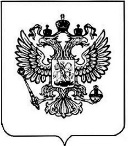 О внесении изменения в типовые условия контрактов на выполнение работ
по строительству (реконструкции), капитальному ремонту, ремонту автомобильных дорог, искусственных дорожных сооружений, утвержденные приказом Министерства транспорта Российской Федерации от 5 февраля 2019 г. № 37В соответствии с частью 11 статьи 34 Федерального закона от 5 апреля 2013 г. № 44-ФЗ «О контрактной системе в сфере закупок товаров, работ, услуг
для обеспечения государственных и муниципальных нужд» (Собрание законодательства Российской Федерации, 2013, № 14, ст. 1652; 2019, № 18,
ст. 2195), Правилами разработки типовых контрактов, типовых условий контрактов, утвержденных постановлением Правительства Российской Федерации
от 2 июля 2014 г. № 606 «О порядке разработки типовых контрактов, типовых условий контрактов, а также о случаях и условиях их применения» (Собрание законодательства Российской Федерации, 2014, № 28, ст. 4053; 2020, № 1, ст. 92),  приказываю:1.	Пункт 2.3 типовых условий контрактов на выполнение работ
по строительству (реконструкции), капитальному ремонту, ремонту автомобильных дорог, искусственных дорожных сооружений, утвержденных приказом Министерства транспорта Российской Федерации от 5 февраля 2019 г. № 37 (зарегистрирован Минюстом России 5 июня 2019 г., регистрационный № 54850) (далее – Типовые условия), дополнить абзацем следующего содержания:«В случае досрочного исполнения подрядчиком обязательств по выполнению работ, предусмотренных графиком выполнения строительно-монтажных работ, заказчик вправе, при условии наличия необходимых средств в связи 
с перераспределением объемов финансирования с последующих периодов на более ранние периоды, принять предъявленные подрядчиком работы в установленном контрактом порядке, и оплатить выполненные работы в соответствии со сметой контракта или графиком оплаты выполненных по контракту работ (при наличии). Цена контракта, его отдельных этапов исполнения и (или) отдельных видов работ при досрочном выполнении подрядчиком работ по контракту, их приемке и оплате заказчиком, изменению не подлежит.».Министерство транспорта Российской Федерации(МИНТРАНС РОССИИ)Министерство транспорта Российской Федерации(МИНТРАНС РОССИИ)Министерство транспорта Российской Федерации(МИНТРАНС РОССИИ)ПРИКАЗПРИКАЗПРИКАЗ___________________________Москва№___________________________МинистрВ.Г. СавельевШилов Андрей Владимирович, ДДХ(499) 495 05 30